Lista osób opłacających składkę ubezpieczeniową                                                        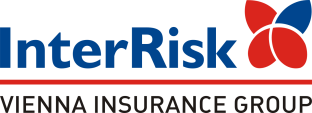 Oświadczam, że otrzymałem(am) i zapoznałem(am) się z warunkami umowy ubezpieczenia, doręczonymi OWU EDU Plus zatwierdzonymi uchwałą nr 01/03/03/2020 Zarządu InterRisk TU S.A. Vienna Insurance Group z dnia 3 marca 2020r. ("Ogólne Warunki Ubezpieczenia"), informacją o której mowa w art. 17 ust. 1 ustawy o działalności ubezpieczeniowej i reasekuracyjnej, informacją dotyczącą możliwości i procedury złożenia i rozpatrzenia skarg i reklamacji, organu właściwego do ich rozpatrzenia oraz pozasądowego rozpatrywania sporów. Oświadczam, że zostałem(am) poinformowany(a), że przysługuje mi prawo składania skarg i zastrzeżeń dotyczących usług świadczonych przez InterRisk, zwanych dalej łącznie reklamacjami. Reklamację można złożyć w każdej jednostce organizacyjnej InterRisk obsługującej klientów w następujący sposób: a) w formie pisemnej – osobiście lub za pośrednictwem operatora pocztowego lub kuriera, bądź za pośrednictwem agenta ubezpieczeniowego albo b) ustnie - telefonicznie poprzez InterRisk Kontakt (nr tel.: 22 575 25 25) lub osobiście do protokołu w jednostce organizacyjnej InterRisk obsługującej klientów albo c) elektronicznie – wysyłając e-mail na adres: szkody@interrisk.pl. InterRisk udziela odpowiedzi na reklamację w formie papierowej lub na trwałym nośniku w ciągu 30 dni od dnia otrzymania reklamacji lub w ciągu 60 dni w szczególnie skomplikowanych przypadkach. Odpowiedź na reklamację osoby fizycznej może być dostarczona za pomocą poczty elektronicznej tylko na wniosek tej osoby. Oświadczam, że zapoznałem(am) się z treścią dokumentu „Obowiązek Informacyjny InterRisk TU S.A. Vienna Insurance Group jako Administratora Danych Osobowych”.Wysokość składki za osobę: Wysokość składki za osobę: wpisać kwotę :____________PLNLp.ImięNazwiskopodpis Ubezpieczonego/ opiekuna prawnego Ubezpieczonego123456789101112131415161718192021222324252627282930313233343637383940414243444546